The 63rd Annual Meeting of the Illinois Archaeological Survey will be held in Collinsville, Illinois September 6–7. This year, the meeting will be hosted at the Cahokia Mounds State Historic Site. The meetings will include an evening reception from 6:30 to 9:00 p.m.,September 6, at the Cahokia Mounds Interpretive Center  (https://cahokiamounds.org/visit/#tab-id-4). The annual business meeting of the IAS will be held Saturday morning (September 7), followed immediately by paper and poster presentations at the Interpretive Center. Advanced registration and abstracts are due by Friday, August 16th. You may register on site if you do not plan to present. There is a $5 registration fee to cover the cost of coffee and snacks. For advanced registration and/or to submit an abstract, please fill out the registration form and email to Alleen Betzenhauser at betzenha@illinois.edu. Make checks payable to Illinois Archaeological Survey for the $5 registration fee and mail to: Dan AmickIAS Treasurer1851 Sycamore St.Des Plaines, IL 60018-2354 Lodging InformationWe have a block of rooms at one hotel in Collinsville, although there are several other options available within 5 miles of Cahokia and in St. Louis, MO. The room block is at the Drury Inn, which is located on Bluff Road (IL 157) near Interstates 55/70/255 and 4 miles from Cahokia. These rooms will be available for $88/night until Tuesday, August 13th. The room includes hot breakfast and evening snacks and drinks. Mention the group name, Illinois Archaeological Survey or Group Number (2387320), when you make your reservation by phone or online. MAKE YOUR RESERVATIONS BY AUGUST 13, 2019 TO GET THE REDUCED RATE!		Drury Inn		602 North Bluff Road (IL 157)		Collinsville, IL 62234		800-325-0720		druryhotels.com		Group Name: Illinois Archaeological Survey		Group Number: 2387320Meeting ScheduleFriday, September 66:30–9:00 IAS Reception sponsored by the Cahokia Mounds Museum Society, the Department of Anthropology at Southern Illinois University, Edwardsville the Department of Anthropology, University of Illinois, Urbana–Champaign, and the Illinois State Archaeological Survey – Interpretive Center Lobby and AuditoriumComplementary barbecue (https://www.beastcraftbbq.com), beer, and other beverages, sides, and desserts will be provided. Enjoy an augmented reality demonstration presented by the Illinois State Archaeological Survey based on recent research at the Emerald Acropolis. Saturday, September 7Registration 7:30–8:30 am – Interpretive Center LobbyAnnual IAS Business Meeting 8:00–9:00 am – Interpretive Center AuditoriumPaper/Poster Presentations 9:00–4:00 – Interpretive Center AuditoriumLunch on your own 11:40–1:30Paper/Poster Presentations 1:30–4:00 pm – Interpretive Center AuditoriumIf you have any questions, contact Alleen Betzenhauser (betzenha@illinois.edu) orBill Iseminger (cahokia.mounds@sbcglobal.net).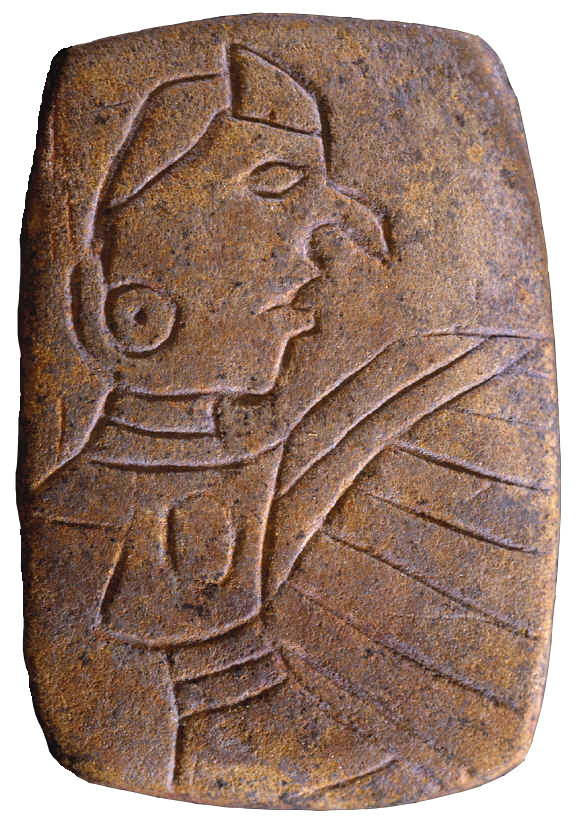 Illinois Archaeological Survey63rd Annual MeetingCollinsville, IllinoisSeptember 6–7, 2019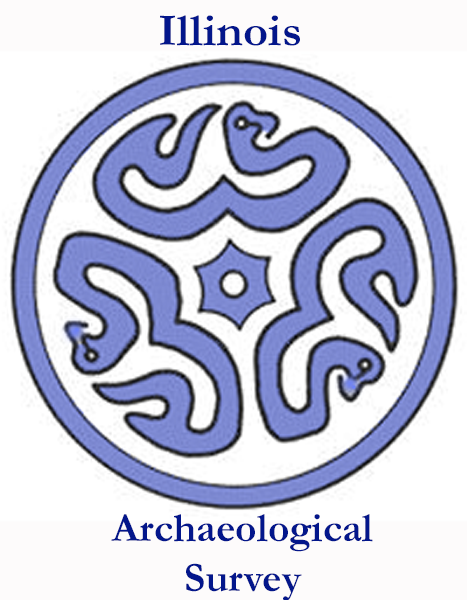 Illinois Archaeological Survey63rd Annual MeetingCollinsville, IllinoisSeptember 6–7, 2019